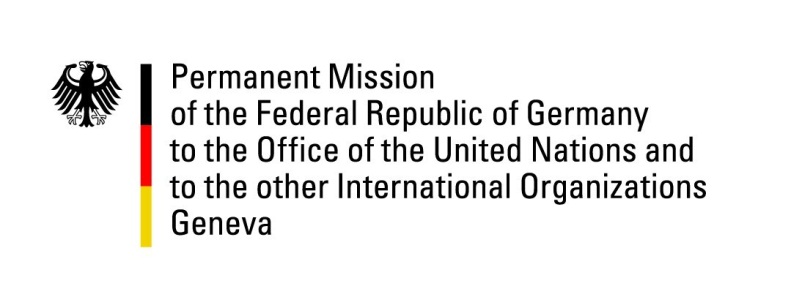 United Nations Human Rights Council30th Session of the UPR Working GroupGeneva, 9 May 2018German questions and recommendations toTuvaluMr. President,Germany warmly welcomes Tuvalu to the UPR and recognizes the growing participation of women in the health and educational sector, in politics and civil society, and acknowledges steps like the Domestic Violence Act 2014.However, we remain concerned about continuing discrimination and violence, in particular on the basis of gender. Also, the failure to ratify core human rights instruments like ICCPR, ICESCR and CAT causes further apprehension in regards to the safety of marginalized groups. In consideration of these concerns, Germany offers the following recommendations: Promote equality and empowerment of women, particularly in regard to hereditary and custody rights, and strengthen measures against domestic violence;Ratify ICCPR, ICESCR  and CAT;Thank you, Mr. President. GERMAN ADVANCE QUESTIONS TO TUVALU:Are there any plans to ratify core human rights instruments like ICCPR, ICESCR and CAT? Why has Tuvalu failed to ratify them so far?What measures will Tuvalu take in order to further improve women’s rights and acceptance and fight discrimination? What measures have been taken by Tuvalu to tackle domestic violence?What measures will be taken to provide safe drinking water and sanitation to the entire population?